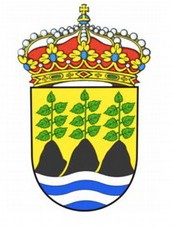 Concello de OrtigueiraANEXO INVESTIMENTOSINVESTIMENTOS SEN FINANCIAMENTO EXTERNO:Concello de OrtigueiraPlaza de Isabel II, s/n, Ortigueira. 15330 A Coruña. Tfno. 981400000. Fax: 981402536